Lesson Materials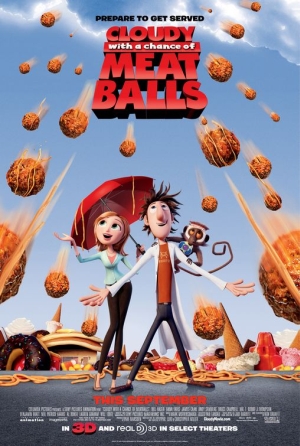 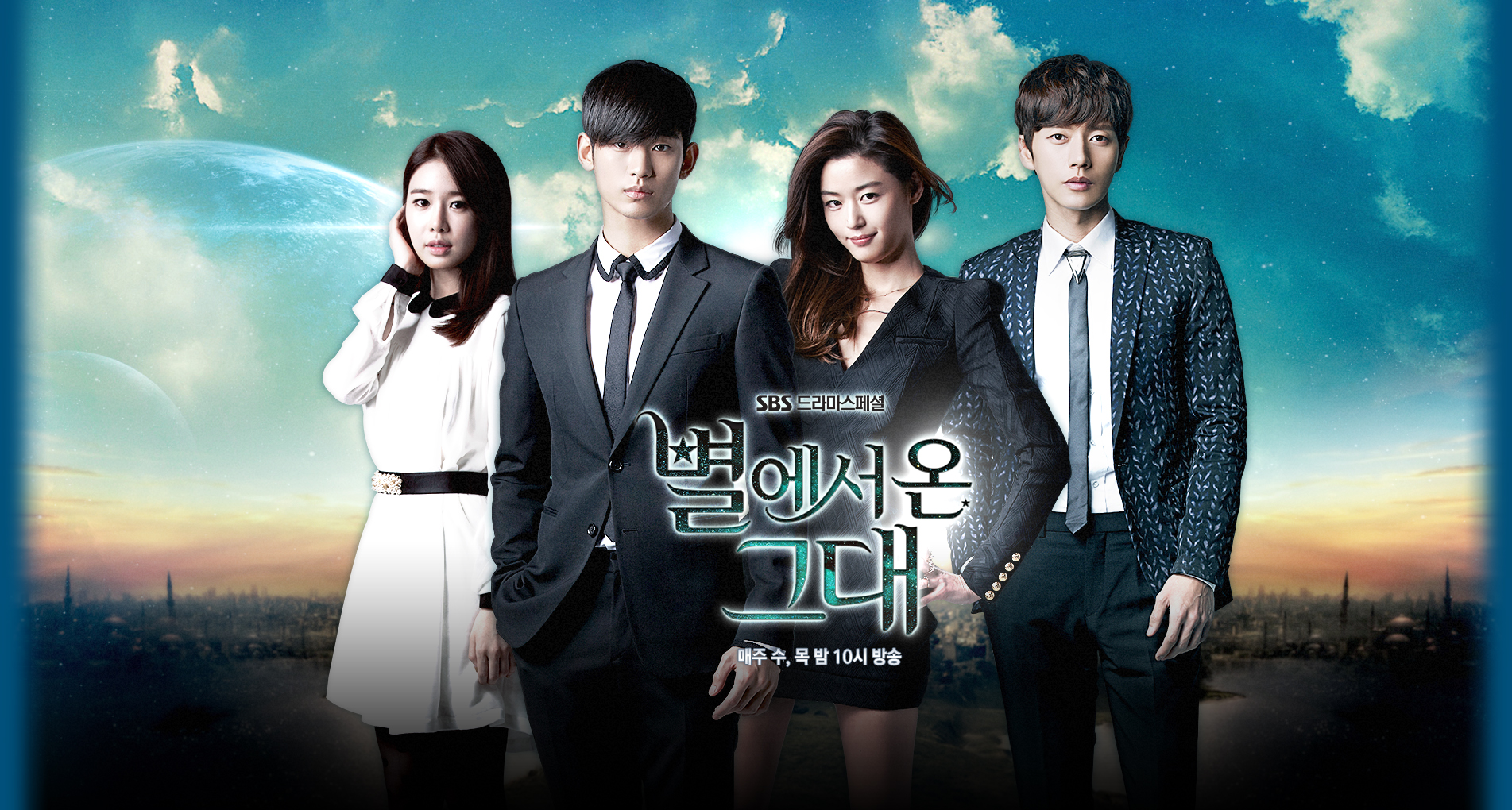 Grammar Lesson Plan[96WD]Hoyeon Lee (Irene)Grammar Lesson Plan[96WD]Hoyeon Lee (Irene)Grammar Lesson Plan[96WD]Hoyeon Lee (Irene)Grammar Lesson Plan[96WD]Hoyeon Lee (Irene)Title : The second conditionalTitle : The second conditionalTitle : The second conditionalTitle : The second conditionalTeacherStudent Level & AgeNo of StudentsLengthIreneIntermediate & 15 and above1950 minsMaterials:Power point about the main pictures of “cloudy with a chance of meatballs” and “My boy from the outer space”Computer, projector, screenMaterials:Power point about the main pictures of “cloudy with a chance of meatballs” and “My boy from the outer space”Computer, projector, screenMaterials:Power point about the main pictures of “cloudy with a chance of meatballs” and “My boy from the outer space”Computer, projector, screenMaterials:Power point about the main pictures of “cloudy with a chance of meatballs” and “My boy from the outer space”Computer, projector, screenAims:The main idea is to fully understand how to use the second conditional.At the end of the lesson, students will have got used to the second conditional byMaking sentences using the form of the second conditional.Answering CCQs.  Practicing a substitution table. Aims:The main idea is to fully understand how to use the second conditional.At the end of the lesson, students will have got used to the second conditional byMaking sentences using the form of the second conditional.Answering CCQs.  Practicing a substitution table. Aims:The main idea is to fully understand how to use the second conditional.At the end of the lesson, students will have got used to the second conditional byMaking sentences using the form of the second conditional.Answering CCQs.  Practicing a substitution table. Aims:The main idea is to fully understand how to use the second conditional.At the end of the lesson, students will have got used to the second conditional byMaking sentences using the form of the second conditional.Answering CCQs.  Practicing a substitution table. Language Skills:Listening: teacher’s instructionSpeaking: having a conversation with group members about several given activities Reading: a substitution tableWriting: making sentences using the second conditionalLanguage Skills:Listening: teacher’s instructionSpeaking: having a conversation with group members about several given activities Reading: a substitution tableWriting: making sentences using the second conditionalLanguage Skills:Listening: teacher’s instructionSpeaking: having a conversation with group members about several given activities Reading: a substitution tableWriting: making sentences using the second conditionalLanguage Skills:Listening: teacher’s instructionSpeaking: having a conversation with group members about several given activities Reading: a substitution tableWriting: making sentences using the second conditionalLanguage Systems:Grammar: the second conditionalPhonology: practice /squ~/ sound compared /squash/ with /squeeze/ or /squid/Lexis: new vocabulary like marvelous, broaden, messy, sanitation, supplyDiscourse: discussion to pick up the best ideas with group membersFunctions: enquiring opinions each other about what they could do if something unrealistic happened to them  Language Systems:Grammar: the second conditionalPhonology: practice /squ~/ sound compared /squash/ with /squeeze/ or /squid/Lexis: new vocabulary like marvelous, broaden, messy, sanitation, supplyDiscourse: discussion to pick up the best ideas with group membersFunctions: enquiring opinions each other about what they could do if something unrealistic happened to them  Language Systems:Grammar: the second conditionalPhonology: practice /squ~/ sound compared /squash/ with /squeeze/ or /squid/Lexis: new vocabulary like marvelous, broaden, messy, sanitation, supplyDiscourse: discussion to pick up the best ideas with group membersFunctions: enquiring opinions each other about what they could do if something unrealistic happened to them  Language Systems:Grammar: the second conditionalPhonology: practice /squ~/ sound compared /squash/ with /squeeze/ or /squid/Lexis: new vocabulary like marvelous, broaden, messy, sanitation, supplyDiscourse: discussion to pick up the best ideas with group membersFunctions: enquiring opinions each other about what they could do if something unrealistic happened to them  Assumptions:Assumptions:Assumptions:Assumptions:Anticipated Errors and Solutions:Anticipated Errors and Solutions:Anticipated Errors and Solutions:Anticipated Errors and Solutions:References:Cloudy with a chance of meatballs written by Judy Barrett, and drawn by Ron Barrett, published by Simon and Schuster, Inc., New YorkReferences:Cloudy with a chance of meatballs written by Judy Barrett, and drawn by Ron Barrett, published by Simon and Schuster, Inc., New YorkReferences:Cloudy with a chance of meatballs written by Judy Barrett, and drawn by Ron Barrett, published by Simon and Schuster, Inc., New YorkReferences:Cloudy with a chance of meatballs written by Judy Barrett, and drawn by Ron Barrett, published by Simon and Schuster, Inc., New YorkNotes:Notes:Notes:Notes:Pre Task Pre Task Pre Task Pre Task Title:Cloudy with a chance of meatballsTitle:Cloudy with a chance of meatballsAims:To lead students naturally to use the second conditionalMaterials: Computer, projector, screenTimeSet UpStudentsTeacher 10 mins4 groups1.Make an answer using certain forms like below; I wish I had ~., or It would~, 2.Pick up the best idea and Presentation GreetingsElicit the situation like the book “cloudy with a chance of meatballs”Turn the Power point and show students.Give students sentences like -If food dropped like rain from the sky, what could it be?           -What if you didn’t like what fell?- What if too much came?Get students have a discussion about 4.Help students make answers using the form of the second conditional.Choose a student to present the sentence that her/his group made.Notes: Be sure to engage students while writing down a sentence that a student presents on the board.Notes: Be sure to engage students while writing down a sentence that a student presents on the board.Notes: Be sure to engage students while writing down a sentence that a student presents on the board.Notes: Be sure to engage students while writing down a sentence that a student presents on the board.Task Preparation Task Preparation Task Preparation Task Preparation Title:My boy from the outer spaceTitle:My boy from the outer spaceAims:To get used to use the form of the second conditionalMaterials: TimeSet UpStudentsTeacher 10Mins4 groupsDiscuss with group members about the given instruction.Make a short story and present it. Give an instructionMake a short story starting with this sentence; If I fell in love with an alien from the outer space…Get students have a discussion about 1 and present the story.Choose a student to write down a sentence of the story that his/her group made, on the board, under the sentence of “Pre Task”Notes: Notes: Notes: Notes: Task Realization Task Realization Task Realization Task Realization Title:Answering CCQsTitle:Answering CCQsAims:To make sure the use the second conditional To find out the rules Materials: TimeSet UpStudentsTeacher 20Mins4 groups Discuss about common features between two sentences.Present what they found out.1.Give an instructionFind out common characteristics between two sentences on the boardExpressions of wish or imaginationCCQ: Can these incidents actually happen in a real life?Elicit wish or imagination.The past tense is used for desired present stateCCQ: Do they refer to the past time?Compare with first conditional and show students differences of the meaning.Would, Could used2.Write down the features like above, with students involving.3.Let students know the term “the second conditional”.Notes:Notes:Notes:Notes:Post Task Post Task Post Task Post Task Title:Substitution table practiceTitle:Substitution table practiceAims:To help students effectively understand the second conditional structureMaterials: TimeSet UpStudentsTeacher 10MinsThe whole classMake grammatically correct sentences by reading the substitution table.1.Make a substitution table using sentences on the boardIn the condition clause: two tenses [the past/the present]In the main clause: [will/would]2.Get students practice following teacher’s indication3.Make sure if students get understandings about the form of the second conditional4.ClosingNotes:Notes:Notes:Notes: